Please fill this form electronically.* Information with an asterix will not be used as part of the selection process, but will help to determine how best to match people, skills and placements. 1. Personal Information2. Family SituationPlease describe briefly your present family situation (i.e. do you have a partner/ children/other dependents) 3. EducationPlease give dates of attendance at schools and colleges.Secondary school:College / University (please include name of collge/university and field of study):Other training and/or qualifications:* Have you ever participated in nonviolence training?If yes, please specify: * Do you have specialized training in Human Rights and/ or International Humanitarian Law? If yes, please specify: * Please list any other relevant training and/or qualification:4a. Work Experience Please give details of your work experience starting with your present/most recent employment. 4b. Volunteer ExperiencePlease give details of any volunteer work:5. Knowledge of Israel-PalestineHave you visited Israel and/or Palestine before and if so, for what purpose? Please write a paragraph (not more than 250 words) to summarize your understanding of the current situation in Israel-Palestine.6. Knowledge of LanguagesWhat is your first / native language? Please indicate your level of proficiency in each language by ticking the appropriate box and give details of any other languages you know:Anything else regarding languages you would like to comment on:7. Technological literacyPlease give your level of competence with computers, mobile phones and digital cameras Any additional skills:___________________________________________________________________________8. Experience of writing and researchWriting reports as well as articles for publication is a requirement for the programme. Please summarize your experience and skills regarding writing:Please give brief details of any reports or articles you have written with dates and purpose:9. Active involvement Do you belong to any church-related, ecumenical, faith-based or other civil society networks? YES / NOIf yes, please give details:10. Advocacy workPlease give details of any experience you have of public speaking, media work, lobbying or other communication and advocacy work:Which of the above mentioned networks (question 9) could assist in your advocacy work during and after your participation in the EAPPI? 11. Exposure to other cultures and faithsHave you travelled, lived or worked in any other country/ies?  YES / NOIf yes, please give dates and details: What level of exposure to people of other faiths and cultures have you had: LOW / MEDIUM / HIGHPlease provide a max. 150 word description of your experience with other people’s faiths and cultures:___________________________________________________________________________12. Team workEAPPI expects participants to live and work closely in teams with people of different countries, age, gender, and background. Please give examples of the teams that you have been part of. What roles have you taken within these teams and what did you learn from this experience?How do you feel about sharing a bedroom with another person for three months?13. MotivationPlease write a few paragraphs (not more than 400 words) on why you are applying for the post of an Ecumenical Accompanier.  14. RefereesPlease give the names of three referees (NOT relatives) who have known you for at least one year.  15. HealthPlease note that this section on your health is integral part of the assessment procedure. It will also help to determine which placement is most suitable in case you need any medical treatment while in Israel-Palestine. Please make sure you answer both questions carefully. Providing misleading information about your health may lead to the discontinuation of your term as an Ecumenical Accompanier.Being an EA is a physically demanding role, living under prolonged stressful conditions, often with interrupted or insufficient sleep, and often requiring long days that include standing for long periods of time, and/or walking on dirt or cobblestones, sometimes in country areas over open ground and in bad weather (hot or cold and wet). Do you feel capable to undertake this kind of activity?					YES / NODo you have any special dietary requirements?  	YES / NOIf yes, please give details:Do you, or others, consider that you have or have had any illnesses (physical or mental), other health issues, disabilities, cognitive, behavioural or mobility problems? YES/NOIf yes, please give details:___________________________________________________________________________17. Safeguarding  Ecumenical Accompaniers often meet children in the communities and institutions they serve. WCC-EAPPI is committed to the safety and well-being of all children. The WCC takes its duty of care seriously and will aim at all times to provide the safest possible environment for children. Have you ever had a police conviction?	YES / NOIf yes, please give details:Please indicate your agreement to the following declaration: I have not been charged with any offence that is incomplete or awaiting legal action, nor am I aware of any investigation into my affairs  that has the potential to lead to such charges of or relating to child abuse, exploitation or child pornography.				YES / NOAre you willing to provide us with an extended police certificate (erweitertes polizeiliches Führungszeugnis) in case your application has been successful?  YES / NO 16. FeedbackPlease tell us how you found out about EAPPI.17. DeclarationI confirm that the information given above is true and complete.Name of applicant: _______________________Date: _____________________________________________________________________________________________________To be filled by sending organization in case of successful application: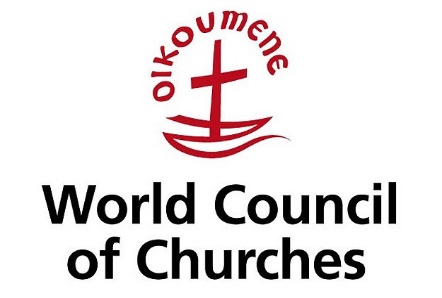 APPLICATION FORM ECUMENICAL ACCOMPANIER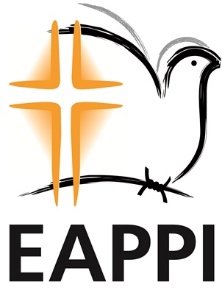 Surname:First Name(s):Current Address:Permanent Address (if different):* Date and place of birth: E-mail:Gender:    Mobile phone:Telephone (other):Nationality: Passport number: Date and place of issue:Expiry date:Please indicate when you would be available to go to Israel-Palestine. Please indicate at least 2 departure dates when you would be available for a three month term: (Dates may change)December 2020 – March 2021February – May 2021April – July 2021August – November 2021DatesName and address of employer and nature of business / workPosition held and brief description of dutiesDatesName, location and nature of  workPosition held and brief description of dutiesNoneBasicCompetentFluentEnglish (spoken)English (written)* Arabic (spoken)* Arabic (written)* Hebrew (spoken)* Hebrew (written)* French* German* OtherOffice toolsLevel(Basic – Moderate – Advanced)Use of a mobile phone, incl. updating phone book, writing and receiving messages, listening to voice mail Use of a digital camera Use of a video cameraUse of a computer:- Use  of the Internet- Microsoft Word- Microsoft Excel- Microsoft PowerPoint- transferring photos and other data to/from devices- Ability to use e-mail programs including attaching documents and picturesReferee 1Referee 2Referee 3Name:Phone:How you know him/her:In case of emergency, who should be notified?In case of emergency, who should be notified?Name: Address:Mobile phone:Telephone:Fax: Email: Language: Relationship to you: 